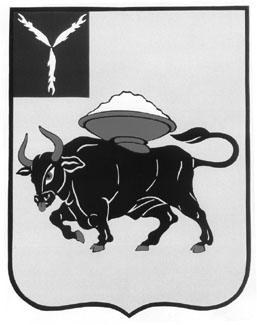 МУНИЦИПАЛЬНОЕ ОБРАЗОВАНИЕ ГОРОД ЭНГЕЛЬС ЭНГЕЛЬССКОГО МУНИЦИПАЛЬНОГО РАЙОНАСАРАТОВСКОЙ ОБЛАСТИЭНГЕЛЬССКИЙ ГОРОДСКОЙ СОВЕТ ДЕПУТАТОВРЕШЕНИЕот 25 декабря 2019 года						                          № 147/30-02Тридцатое (совместное) заседаниеО внесении изменений в Положение о предоставлении иных межбюджетных трансфертов из бюджета муниципального образования город Энгельс Энгельсского муниципального района Саратовской областиВ соответствии с Бюджетным кодексом Российской Федерации, Федеральным законом от 6 октября 2003 года № 131-ФЗ «Об общих принципах организации местного самоуправления в Российской Федерации», Уставом муниципального образования город Энгельс Энгельсского муниципального района Саратовской области,Энгельсский городской Совет депутатовРЕШИЛ:Внести изменения в Положение о предоставлении иных межбюджетных трансфертов из бюджета муниципального образования город Энгельс Энгельсского муниципального района Саратовской области, утвержденное Решением Энгельсского городского Совета депутатов от 20 декабря 2013 года № 76/01, дополнив пункт 3.1 абзацем вторым следующего содержания:«Методика расчета иных межбюджетных трансфертов, предоставляемых из бюджета муниципального образования город Энгельс бюджету Энгельсского муниципального района на исполнение переданных полномочий, утверждается администрацией Энгельсского муниципального района, осуществляющей полномочия местной администрации муниципального образования город Энгельс.».2. Настоящее Решение вступает в силу со дня официального опубликования.3. Контроль за исполнением настоящего Решения возложить на Комиссию по бюджетно-финансовым и экономическим вопросам, налогам, собственности и предпринимательству.Глава муниципальногообразования город Энгельс                                                  	С.Е. Горевский